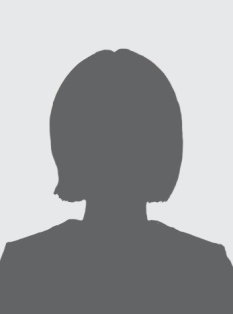 약력생년월일: 2000. 00. 00주소: 서울시 OO구 OO동 아파트 0동 000호이메일: ab0000@naver.com연락처: 010-0000-0000생년월일: 2000. 00. 00주소: 서울시 OO구 OO동 아파트 0동 000호이메일: ab0000@naver.com연락처: 010-0000-0000학력0000. 00–0000.00OO대학교 OO대학원 OO전공 졸업 예정OO학 석사0000. 00–0000.00OO대학교 OO대학OO학 학사/ OO학 부전공0000. 00–0000.00OO대학교 OO대학원 OO전공 졸업 예정OO학 석사0000. 00–0000.00OO대학교 OO대학OO학 학사/ OO학 부전공직장경력0000. 00–0000.00(주) OOO사Marketing Planing team, 대리주요 수행업무의 내용을 작성합니다.담당 업무의 핵심 성과의 내용을 간단히 작성합니다.성과 세부내용: 담당업무의 성과 세부내용을 작성합니다.성과 세부내용: 담당업무의 성과 세부내용을 작성합니다.성과 세부내용: 담당업무의 성과 세부내용을 작성합니다. 0000. 00–0000.00(주) OOO사Marketing Planing team, 대리주요 수행업무의 내용을 작성합니다.담당 업무의 핵심 성과의 내용을 간단히 작성합니다.성과 세부내용: 담당업무의 성과 세부내용을 작성합니다.성과 세부내용: 담당업무의 성과 세부내용을 작성합니다.성과 세부내용: 담당업무의 성과 세부내용을 작성합니다. 주요 수행업무의 내용을 작성합니다.담당 업무의 핵심 성과의 내용을 간단히 작성합니다. 담당 업무의 핵심 성과의 내용을 간단히 작성합니다. 담당 업무의 핵심 성과의 내용을 간단히 작성합니다. 주요 수행업무의 내용을 작성합니다.담당 업무의 핵심 성과의 내용을 간단히 작성합니다. 담당 업무의 핵심 성과의 내용을 간단히 작성합니다. 담당 업무의 핵심 성과의 내용을 간단히 작성합니다. 0000. 00–0000.00(주) OO애드마케팅 광고사업부 대리주요 수행업무의 내용을 작성합니다.담당 업무의 핵심 성과의 내용을 간단히 작성합니다. 성과 세부내용: 담당업무의 성과 세부내용을 작성합니다. 담당업무의 성과 세부내용을 작성합니다. 담당업무의 성과 세부내용을 작성합니다주요 수행업무의 내용을 작성합니다.담당 업무의 핵심 성과의 내용을 간단히 작성합니다. 담당 업무의 핵심 성과의 내용을 간단히 작성합니다. 담당 업무의 핵심 성과의 내용을 간단히 작성합니다. 0000. 00–0000.00(주) OO애드마케팅 광고사업부 대리주요 수행업무의 내용을 작성합니다.담당 업무의 핵심 성과의 내용을 간단히 작성합니다. 성과 세부내용: 담당업무의 성과 세부내용을 작성합니다. 담당업무의 성과 세부내용을 작성합니다. 담당업무의 성과 세부내용을 작성합니다주요 수행업무의 내용을 작성합니다.담당 업무의 핵심 성과의 내용을 간단히 작성합니다. 담당 업무의 핵심 성과의 내용을 간단히 작성합니다. 담당 업무의 핵심 성과의 내용을 간단히 작성합니다. 인턴경력0000. 00–0000.00(주) OO전자/캠페인팀인턴기간 중 주요활동 내용을 작성합니다.0000. 00.–0000.00N net./ 챠트 분석팀 인턴기간 중 주요활동 내용을 작성합니다.0000. 00–0000.00(주) OO전자/캠페인팀인턴기간 중 주요활동 내용을 작성합니다.0000. 00.–0000.00N net./ 챠트 분석팀 인턴기간 중 주요활동 내용을 작성합니다.수상내역0000. 00Creative Marketing Prize 수상0000. 00Creative Marketing Prize 수상어떤 업무의 성과를 통해 수상할 수 있었는지 작성합니다.0000. 00대한민국 광고대상 수상어떤 업무의 성과를 통해 수상할 수 있었는지 작성합니다.어떤 업무의 성과를 통해 수상할 수 있었는지 작성합니다.0000. 00대한민국 광고대상 수상어떤 업무의 성과를 통해 수상할 수 있었는지 작성합니다.활동 및 기타외국어 영어 능숙: TOEIC 000점(0000.00)Extra curricular activities 마케팅 포럼, (market share), (0000~0000) 해당 행사에서 수행한 활동의 내용을 작성합니다. Marketing Fastival, 자원봉사 (0000) 해당 행사에서 수행한 활동의 내용을 작성합니다.Interest취미 및 특기 사항 등을 작성합니다.외국어 영어 능숙: TOEIC 000점(0000.00)Extra curricular activities 마케팅 포럼, (market share), (0000~0000) 해당 행사에서 수행한 활동의 내용을 작성합니다. Marketing Fastival, 자원봉사 (0000) 해당 행사에서 수행한 활동의 내용을 작성합니다.Interest취미 및 특기 사항 등을 작성합니다.자기소개성장 과정본인의 성장과정에 대한 내용을 작성합니다.성격의 장단점 및 생활 신조본인의 성격 및 장단점에 대한 내용을 작성합니다. 
특기 사항 (해외 연수/봉사 활동)해당 내용을 정리하여 작성합니다.업무 중 난관에 대처하는 방법?해해당 꼭지에 해당하는 내용을 작성합니다.  성장 과정본인의 성장과정에 대한 내용을 작성합니다.성격의 장단점 및 생활 신조본인의 성격 및 장단점에 대한 내용을 작성합니다. 
특기 사항 (해외 연수/봉사 활동)해당 내용을 정리하여 작성합니다.업무 중 난관에 대처하는 방법?해해당 꼭지에 해당하는 내용을 작성합니다.  